Szanowni Rodzice, Rada Rodziców przy Zespole Szkolno-przedszkolnym numer 7 w Poznaniu informuje, że przystąpiliśmy do programu „1,5% dla Twojej Szkoły” organizowanego przez „Fundację Rodzice szkole”.Umożliwia to nam wszystkim przekazanie 1,5 % podatku dochodowego od osób fizycznych za rok 2022 na rzecz naszych dzieci.Aby mieć pewność, że pieniądze trafią do naszych pociech należy w zeznaniu podatkowym wypełnić 3 pola: w rubryce w której należy wskazać KRS wybranej organizacji pożytku publicznego należy wpisać KRS: 0000268115, w rubryce kwota podać obliczoną kwotę, 1,5% podatku który deklarujemyw polu cel szczegółowy należy wpisać „RR ZSP 7 w Poznaniu”. PIT-37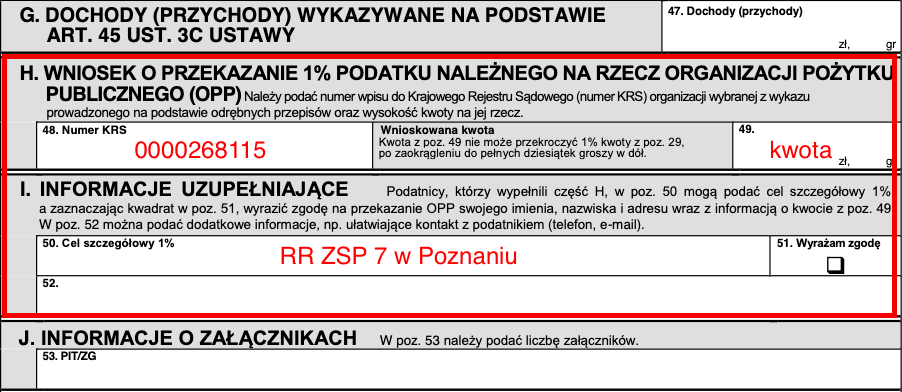 Wykaz pozycji które należy wypełnić w poszczególnych zeznaniach podatkowych:PIT 28 poz. 251,252,253; PIT36 poz. 500,501,502; PIT36L poz.172,173,174,:PIT 37 poz. 147,148,149 PIT38 poz. 64,65,66 PIT39 poz. 48,49,50Zadbajmy wspólnie, aby część naszych podatków trafiła do naszej szkoły.Dariusz Fasiecki Rada Rodziców ZSP7 